Personal information you provide may be used for purposes other than that for which it was originally collected (s. 15.04(1)(m) Wis. Stats.).INSTRUCTIONS: Fill in ALL applicable data.  A copy of this completed form shall be kept on site; available for viewing by the authorized Wisconsin Inspection Agency upon request.This document can be made available in alternate formats to individuals with disabilities upon request.TR-WM-119 (9/16)    Formerly ERS-10737 (6/13)TR-WM-119 (9/16)    Formerly ERS-10737 (6/13)FOR OFFICE USE ONLY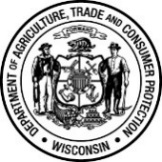 Wisconsin Department of Agriculture, Trade and Consumer ProtectionBureau of Weights and MeasuresP O Box 7837   Madison, WI 53707-7837(608) 224-4942Wisconsin Department of Agriculture, Trade and Consumer ProtectionBureau of Weights and MeasuresP O Box 7837   Madison, WI 53707-7837(608) 224-4942Wis. Admin. Code §ATCP 93.440API 653 TANK INSPECTION SUMMARYAPI 653 TANK INSPECTION SUMMARYAPI 653 TANK INSPECTION SUMMARYAPI 653 TANK INSPECTION SUMMARYIDENTIFICATION:IDENTIFICATION:IDENTIFICATION:IDENTIFICATION:IDENTIFICATION:IDENTIFICATION:IDENTIFICATION:IDENTIFICATION:IDENTIFICATION:IDENTIFICATION:IDENTIFICATION:IDENTIFICATION:IDENTIFICATION:IDENTIFICATION:IDENTIFICATION:OWNER NAMEOWNER NAMEOWNER NAMECUSTOMER ID#CUSTOMER ID#CUSTOMER ID#CUSTOMER ID#COMPANY NAMECOMPANY NAMECOMPANY NAMECOMPANY NAMECOMPANY NAMECOMPANY NAMECOMPANY NAMECOMPANY NAMESTREET ADDRESSSTREET ADDRESSSTREET ADDRESSSTREET ADDRESSSTREET ADDRESS CITY     VILLAGE     TOWN OF CITY     VILLAGE     TOWN OF CITY     VILLAGE     TOWN OF CITY     VILLAGE     TOWN OF CITY     VILLAGE     TOWN OF CITY     VILLAGE     TOWN OFSTATESTATESTATEZIPE-MAILE-MAILE-MAILE-MAILE-MAILE-MAILPHONE(   )     -     PHONE(   )     -     PHONE(   )     -     PHONE(   )     -     PHONE(   )     -     PHONE(   )     -     PHONE(   )     -     CELL(   )     -     CELL(   )     -     FACILITY NAMESITE ID #SITE ID #SITE ID #FACILITY ID #FACILITY ID #FACILITY ID #FACILITY ID #FACILITY ID #TANK#TANK#TANK#CONSTRUCTION DATECONSTRUCTION DATECONSTRUCTION DATESITE ADDRESSSITE ADDRESS CITY     VILLAGE     TOWN OF CITY     VILLAGE     TOWN OF CITY     VILLAGE     TOWN OF CITY     VILLAGE     TOWN OF CITY     VILLAGE     TOWN OF CITY     VILLAGE     TOWN OFSTATESTATEZIPCOUNTYCOUNTYCOUNTYCOUNTYINSPECTOR NAMEINSPECTOR NAMEINSPECTOR NAMEAPI CERT.##API CERT.##API CERT.##API CERT.##COMPANY NAMECOMPANY NAMECOMPANY NAMECOMPANY NAMECOMPANY NAMECOMPANY NAMECOMPANY NAMECOMPANY NAMESTREET ADDRESSSTREET ADDRESSSTREET ADDRESSSTREET ADDRESSSTREET ADDRESS CITY     VILLAGE     TOWN OF CITY     VILLAGE     TOWN OF CITY     VILLAGE     TOWN OF CITY     VILLAGE     TOWN OF CITY     VILLAGE     TOWN OF CITY     VILLAGE     TOWN OFSTATESTATESTATEZIPE-MAILE-MAILE-MAILE-MAILE-MAILE-MAILPHONE(   )     -     PHONE(   )     -     PHONE(   )     -     PHONE(   )     -     PHONE(   )     -     PHONE(   )     -     PHONE(   )     -     CELL(   )     -     CELL(   )     -     GENERAL INSPECTION INFORMATION:GENERAL INSPECTION INFORMATION:GENERAL INSPECTION INFORMATION:GENERAL INSPECTION INFORMATION:GENERAL INSPECTION INFORMATION:GENERAL INSPECTION INFORMATION:GENERAL INSPECTION INFORMATION:GENERAL INSPECTION INFORMATION:GENERAL INSPECTION INFORMATION:GENERAL INSPECTION INFORMATION:GENERAL INSPECTION INFORMATION:GENERAL INSPECTION INFORMATION:INSPECTION DATE:INSPECTION DATE:TYPE:TYPE:TYPE:PURPOSE:PURPOSE:PURPOSE:PURPOSE:PURPOSE:PURPOSE:PURPOSE: External Ultrasonic Internal Scheduled Scheduled Unscheduled Unscheduled Other: (specify)  Other: (specify) PRIOR INSPECTION DATE:TYPE: External External Ultrasonic Ultrasonic Internal InternalTANK SPECIFICATIONS:TANK SPECIFICATIONS:TANK SPECIFICATIONS:TANK SPECIFICATIONS:TANK SPECIFICATIONS:TANK SPECIFICATIONS:TANK SPECIFICATIONS:TANK SPECIFICATIONS:TANK SPECIFICATIONS:TANK SPECIFICATIONS:TANK SPECIFICATIONS:TANK SPECIFICATIONS:Manufacturer:Contents:Specific Gravity:Dimensions:Capacity:Fill Height:Product heated:Product heated: Yes NoMaximum Operating Temperature(F):Maximum Operating Temperature(F):Maximum Operating Temperature(F):WI Regulated Object No. (If applicable):WI Regulated Object No. (If applicable):WI Regulated Object No. (If applicable):TANK CONSTRUCTION:TANK CONSTRUCTION:TANK CONSTRUCTION:TANK CONSTRUCTION:TANK CONSTRUCTION:TANK CONSTRUCTION:TANK CONSTRUCTION:TANK CONSTRUCTION:TANK CONSTRUCTION:TANK CONSTRUCTION:TANK CONSTRUCTION:TANK CONSTRUCTION:TANK CONSTRUCTION:TANK CONSTRUCTION:TANK CONSTRUCTION:TANK CONSTRUCTION:TANK CONSTRUCTION:TANK CONSTRUCTION:TANK CONSTRUCTION:TANK CONSTRUCTION:TANK CONSTRUCTION:TANK CONSTRUCTION:TANK CONSTRUCTION:TANK CONSTRUCTION:TANK CONSTRUCTION:TANK CONSTRUCTION:TANK CONSTRUCTION:TANK CONSTRUCTION:TANK CONSTRUCTION:TANK CONSTRUCTION:TANK CONSTRUCTION:TANK CONSTRUCTION:TANK CONSTRUCTION:TANK CONSTRUCTION:TANK CONSTRUCTION:TANK CONSTRUCTION:TANK CONSTRUCTION:TANK CONSTRUCTION:TANK CONSTRUCTION:TANK CONSTRUCTION:TANK CONSTRUCTION:TANK CONSTRUCTION:TANK CONSTRUCTION:TANK CONSTRUCTION:TANK CONSTRUCTION: Bare Steel Bare Steel Bare Steel Bare Steel Bare Steel Cathodically Protected (Check one):   Cathodically Protected (Check one):   Cathodically Protected (Check one):   Cathodically Protected (Check one):   Cathodically Protected (Check one):   Cathodically Protected (Check one):   Cathodically Protected (Check one):   Cathodically Protected (Check one):   Cathodically Protected (Check one):   Cathodically Protected (Check one):   Cathodically Protected (Check one):   Cathodically Protected (Check one):   Cathodically Protected (Check one):   Cathodically Protected (Check one):   Cathodically Protected (Check one):   Cathodically Protected (Check one):   Cathodically Protected (Check one):   Cathodically Protected (Check one):   Cathodically Protected (Check one):   A. Galvanic or A. Galvanic or A. Galvanic or A. Galvanic or A. Galvanic or A. Galvanic or A. Galvanic or A. Galvanic or B. Impressed Current B. Impressed Current B. Impressed Current B. Impressed Current B. Impressed Current B. Impressed Current B. Impressed Current B. Impressed Current B. Impressed CurrentDate Installed:Date Installed:Bottom:Bottom:Bottom: Welded Welded Welded Welded Welded Riveted Riveted Riveted Riveted Riveted Riveted Riveted RivetedOriginal Thickness:Original Thickness:Original Thickness:Original Thickness:Original Thickness:Original Thickness:Original Thickness:Original Thickness:Original Thickness:Original Thickness: Leak Detection Leak Detection Leak Detection Leak Detection Leak DetectionDate Installed:Date Installed:Shell:Shell: Welded Welded Welded Welded Welded Riveted Riveted Riveted Riveted Riveted Riveted Riveted Riveted RivetedNo. of courses:No. of courses:No. of courses:No. of courses:No. of courses:No. of courses:No. of courses:Original Course ThicknessOriginal Course ThicknessOriginal Course ThicknessOriginal Course ThicknessOriginal Course ThicknessOriginal Course ThicknessOriginal Course ThicknessOriginal Course ThicknessOriginal Course ThicknessOriginal Course ThicknessOriginal Course Thickness1.      1.      1.      1.      1.      1.      2.      2.      2.      2.      2.      2.      2.      2.      2.      3.      3.      3.      3.      3.      4.      4.      4.      4.      4.      4.      4.      5.      5.      6.      6.      7.      7.      8.      Foundation:Foundation:Foundation:Foundation: Grade Grade Grade Grade Grade Grade Concrete Pad Concrete Pad Concrete Pad Concrete Pad Concrete Pad Concrete Pad Concrete Pad Concrete Pad Concrete Pad Concrete Ringwall Concrete Ringwall Concrete Ringwall Concrete Ringwall Concrete Ringwall Concrete Ringwall Concrete Ringwall Concrete Ringwall Concrete Ringwall Concrete Ringwall Stone Ringwall Stone Ringwall Stone Ringwall Stone Ringwall Stone Ringwall Stone Ringwall Other Other Other OtherBottom Release Prevention/Detection:Bottom Release Prevention/Detection:Bottom Release Prevention/Detection:Bottom Release Prevention/Detection:Bottom Release Prevention/Detection:Bottom Release Prevention/Detection:Bottom Release Prevention/Detection:Bottom Release Prevention/Detection:Bottom Release Prevention/Detection:Bottom Release Prevention/Detection:Bottom Release Prevention/Detection:Bottom Release Prevention/Detection:Bottom Release Prevention/Detection:Bottom Release Prevention/Detection:Bottom Release Prevention/Detection:Bottom Release Prevention/Detection:Bottom Release Prevention/Detection:Bottom Release Prevention/Detection: 1. Impermeable Dike Liner  (Description): 1. Impermeable Dike Liner  (Description): 1. Impermeable Dike Liner  (Description): 1. Impermeable Dike Liner  (Description): 1. Impermeable Dike Liner  (Description): 1. Impermeable Dike Liner  (Description): 1. Impermeable Dike Liner  (Description): 1. Impermeable Dike Liner  (Description): 1. Impermeable Dike Liner  (Description): 1. Impermeable Dike Liner  (Description): 1. Impermeable Dike Liner  (Description): 1. Impermeable Dike Liner  (Description): 1. Impermeable Dike Liner  (Description): 1. Impermeable Dike Liner  (Description): 1. Impermeable Dike Liner  (Description): 1. Impermeable Dike Liner  (Description): 1. Impermeable Dike Liner  (Description): 1. Impermeable Dike Liner  (Description): 1. Impermeable Dike Liner  (Description): 2. Cathodic Protection: 2. Cathodic Protection: 2. Cathodic Protection: 2. Cathodic Protection: 2. Cathodic Protection: 2. Cathodic Protection: 2. Cathodic Protection: 2. Cathodic Protection: 2. Cathodic Protection: 2. Cathodic Protection: 2. Cathodic Protection: 2. Cathodic Protection:Date of last survey:Date of last survey:Date of last survey:Date of last survey:Date of last survey:Date of last survey:Date of last survey:Date of last survey:Date of last survey:Results:Results:Results:Results: 3. Internal Lining: 3. Internal Lining: 3. Internal Lining: 3. Internal Lining: 3. Internal Lining: 3. Internal Lining: 3. Internal Lining: 3. Internal Lining: 3. Internal Lining: 3. Internal Lining: 3. Internal Lining: 3. Internal Lining:Date installed:Date installed:Date installed:Date installed:Date installed:Date installed:Date installed:Date installed:Date installed:Type:Type:Type:Type: 4. Groundwater monitoring 4. Groundwater monitoring 4. Groundwater monitoring 4. Groundwater monitoring 4. Groundwater monitoring 4. Groundwater monitoring 4. Groundwater monitoring 4. Groundwater monitoring 4. Groundwater monitoring 4. Groundwater monitoring 4. Groundwater monitoring 4. Groundwater monitoring 4. Groundwater monitoring 5. Vapor monitoring 5. Vapor monitoring 5. Vapor monitoring 5. Vapor monitoring 5. Vapor monitoring 5. Vapor monitoring 5. Vapor monitoring 5. Vapor monitoring 5. Vapor monitoring 5. Vapor monitoring 5. Vapor monitoring 5. Vapor monitoring 5. Vapor monitoring 5. Vapor monitoring 6. Interstitial monitoring 6. Interstitial monitoring 6. Interstitial monitoring 6. Interstitial monitoring 6. Interstitial monitoring 6. Interstitial monitoring 6. Interstitial monitoring 6. Interstitial monitoring 6. Interstitial monitoring 6. Interstitial monitoring 6. Interstitial monitoring 6. Interstitial monitoring 6. Interstitial monitoring 6. Interstitial monitoring 6. Interstitial monitoring 6. Interstitial monitoring 6. Interstitial monitoring 6. Interstitial monitoringRoof: 1. Open 1. Open 1. Open 1. Open 1. Open 2. Fixed: 2. Fixed: 2. Fixed: 2. Fixed: 2. Fixed: 2. Fixed: 2. Fixed: 2. Fixed: Cone Cone Cone Cone Cone Cone Dome Dome Dome Dome Dome Umbrella Umbrella Umbrella Umbrella Umbrella Other Other Other Other 3. Floating: 3. Floating: 3. Floating: 3. Floating: 3. Floating: 3. Floating: 3. Floating: 3. Floating: Internal Internal Internal Internal Internal Internal External External External External External External External None None None None None None None None None None None None None None None None None None None None None None NoneTANK INSPECTION:  Non-Destructive Test Method (Check where test applied)TANK INSPECTION:  Non-Destructive Test Method (Check where test applied)TANK INSPECTION:  Non-Destructive Test Method (Check where test applied)TANK INSPECTION:  Non-Destructive Test Method (Check where test applied)TANK INSPECTION:  Non-Destructive Test Method (Check where test applied)TANK INSPECTION:  Non-Destructive Test Method (Check where test applied)TANK INSPECTION:  Non-Destructive Test Method (Check where test applied)TANK INSPECTION:  Non-Destructive Test Method (Check where test applied)TANK INSPECTION:  Non-Destructive Test Method (Check where test applied)TANK INSPECTION:  Non-Destructive Test Method (Check where test applied)TANK INSPECTION:  Non-Destructive Test Method (Check where test applied)TANK INSPECTION:  Non-Destructive Test Method (Check where test applied)TANK INSPECTION:  Non-Destructive Test Method (Check where test applied)TANK INSPECTION:  Non-Destructive Test Method (Check where test applied)TANK INSPECTION:  Non-Destructive Test Method (Check where test applied)TANK INSPECTION:  Non-Destructive Test Method (Check where test applied)BottomBottomBottomBottomShellShellRoofRoofBottomBottomShellShellRoofRoofWeldWeldPlatePlateWeldPlateWeldPlateWeldPlateWeldPlateWeldPlateVisualRadiographyUltrasonic (Spot)Mag Flux ScanUltrasonic (Scan)Vacuum BoxLiquid PenetrantTracer GasPenetrating OilHoliday (Coatings)Magnetic ParticleOther (describe):Settlement Evaluation:Settlement Evaluation: Yes Yes No No No No No No No No No No No NoINSPECTION RESULTS:INSPECTION RESULTS:INSPECTION RESULTS:INSPECTION RESULTS:INSPECTION RESULTS:INSPECTION RESULTS:INSPECTION RESULTS:INSPECTION RESULTS:INSPECTION RESULTS:INSPECTION RESULTS:INSPECTION RESULTS:INSPECTION RESULTS:INSPECTION RESULTS:INSPECTION RESULTS:INSPECTION RESULTS:INSPECTION RESULTS:INSPECTION RESULTS:INSPECTION RESULTS:INSPECTION RESULTS:INSPECTION RESULTS:INSPECTION RESULTS:INSPECTION RESULTS:INSPECTION RESULTS:INSPECTION RESULTS:INSPECTION RESULTS:INSPECTION RESULTS:INSPECTION RESULTS:INSPECTION RESULTS:INSPECTION RESULTS:INSPECTION RESULTS:INSPECTION RESULTS:INSPECTION RESULTS:INSPECTION RESULTS:INSPECTION RESULTS:INSPECTION RESULTS:INSPECTION RESULTS:INSPECTION RESULTS:INSPECTION RESULTS:INSPECTION RESULTS:BottomBottomBottomBottomBottomBottomBottomBottomBottomBottomBottomBottomBottomBottomBottomShellShellShellShellShellShellShellShellShellShellShellShellShellRoofRoofRoofRoofRoofRoof(External)(External)(External)(External)(External)(External)(Internal)(Internal)(Internal)(Internal)(Internal)(Internal)(Internal)(Internal)(Internal)(External)(External)(External)(External)(External)(External)(Internal)(Internal)(Internal)(Internal)(Internal)(Internal)(Internal)FixedFixedFixedFixedFloatingFloatingMin. Remaining ThicknessMin. Remaining ThicknessMin. Remaining ThicknessMin. Remaining ThicknessMin. Remaining ThicknessMin. Required ThicknessMin. Required ThicknessMin. Required ThicknessMin. Required ThicknessMin. Required ThicknessMax. Corrosion RateMax. Corrosion RateMax. Corrosion RateMax. Corrosion RateMax. Corrosion RateRelease?Bottom:Bottom: Yes Yes Yes No No NoDifferential:Differential:Differential:Differential:Differential: Yes Yes Yes No No No No No(Suspected releases shall be investigated and reported per ATCP 93.470)(Suspected releases shall be investigated and reported per ATCP 93.470)(Suspected releases shall be investigated and reported per ATCP 93.470)(Suspected releases shall be investigated and reported per ATCP 93.470)(Suspected releases shall be investigated and reported per ATCP 93.470)(Suspected releases shall be investigated and reported per ATCP 93.470)(Suspected releases shall be investigated and reported per ATCP 93.470)(Suspected releases shall be investigated and reported per ATCP 93.470)(Suspected releases shall be investigated and reported per ATCP 93.470)(Suspected releases shall be investigated and reported per ATCP 93.470)(Suspected releases shall be investigated and reported per ATCP 93.470)(Suspected releases shall be investigated and reported per ATCP 93.470)(Suspected releases shall be investigated and reported per ATCP 93.470)(Suspected releases shall be investigated and reported per ATCP 93.470)(Suspected releases shall be investigated and reported per ATCP 93.470)(Suspected releases shall be investigated and reported per ATCP 93.470)(Suspected releases shall be investigated and reported per ATCP 93.470)Settlement Within Tolerance?Settlement Within Tolerance?Settlement Within Tolerance?Settlement Within Tolerance?Settlement Within Tolerance?Settlement Within Tolerance?Bottom (max.):Bottom (max.):Bottom (max.):Bottom (max.): Yes Yes Yes No No NoDifferential:Differential:Differential:Differential:Differential:Differential: Yes No NoEdge:Edge:Edge: Yes Yes No NoBulges/Ridges:Bulges/Ridges:Bulges/Ridges:Bulges/Ridges: Yes Yes NoComments: Comments: Comments: Comments: Comments: Comments: Comments: Comments: Comments: Comments: Comments: Comments: Comments: Comments: Comments: Comments: Comments: Comments: Comments: Comments: Comments: Comments: Comments: Comments: Comments: Comments: Comments: Comments: Comments: Comments: Comments: Comments: Comments: Comments: Comments: Comments: Comments: Comments: Comments: REPAIR SUMMARY: (Include description, date completed, and date of post-repair inspection)REPAIR SUMMARY: (Include description, date completed, and date of post-repair inspection)REPAIR SUMMARY: (Include description, date completed, and date of post-repair inspection)REPAIR SUMMARY: (Include description, date completed, and date of post-repair inspection)REPAIR SUMMARY: (Include description, date completed, and date of post-repair inspection)REPAIR SUMMARY: (Include description, date completed, and date of post-repair inspection)REPAIR SUMMARY: (Include description, date completed, and date of post-repair inspection)REPAIR SUMMARY: (Include description, date completed, and date of post-repair inspection)REPAIR SUMMARY: (Include description, date completed, and date of post-repair inspection)REPAIR SUMMARY: (Include description, date completed, and date of post-repair inspection)REPAIR SUMMARY: (Include description, date completed, and date of post-repair inspection)REPAIR SUMMARY: (Include description, date completed, and date of post-repair inspection)REPAIR SUMMARY: (Include description, date completed, and date of post-repair inspection)REPAIR SUMMARY: (Include description, date completed, and date of post-repair inspection)REPAIR SUMMARY: (Include description, date completed, and date of post-repair inspection)REPAIR SUMMARY: (Include description, date completed, and date of post-repair inspection)REPAIR SUMMARY: (Include description, date completed, and date of post-repair inspection)REPAIR SUMMARY: (Include description, date completed, and date of post-repair inspection)REPAIR SUMMARY: (Include description, date completed, and date of post-repair inspection)REPAIR SUMMARY: (Include description, date completed, and date of post-repair inspection)REPAIR SUMMARY: (Include description, date completed, and date of post-repair inspection)REPAIR SUMMARY: (Include description, date completed, and date of post-repair inspection)REPAIR SUMMARY: (Include description, date completed, and date of post-repair inspection)REPAIR SUMMARY: (Include description, date completed, and date of post-repair inspection)REPAIR SUMMARY: (Include description, date completed, and date of post-repair inspection)REPAIR SUMMARY: (Include description, date completed, and date of post-repair inspection)REPAIR SUMMARY: (Include description, date completed, and date of post-repair inspection)REPAIR SUMMARY: (Include description, date completed, and date of post-repair inspection)REPAIR SUMMARY: (Include description, date completed, and date of post-repair inspection)REPAIR SUMMARY: (Include description, date completed, and date of post-repair inspection)REPAIR SUMMARY: (Include description, date completed, and date of post-repair inspection)REPAIR SUMMARY: (Include description, date completed, and date of post-repair inspection)REPAIR SUMMARY: (Include description, date completed, and date of post-repair inspection)REPAIR SUMMARY: (Include description, date completed, and date of post-repair inspection)REPAIR SUMMARY: (Include description, date completed, and date of post-repair inspection)REPAIR SUMMARY: (Include description, date completed, and date of post-repair inspection)REPAIR SUMMARY: (Include description, date completed, and date of post-repair inspection)REPAIR SUMMARY: (Include description, date completed, and date of post-repair inspection)REPAIR SUMMARY: (Include description, date completed, and date of post-repair inspection)Foundation: Foundation: Foundation: Foundation: Foundation: Foundation: Foundation: Foundation: Foundation: Foundation: Foundation: Foundation: Foundation: Foundation: Foundation: Foundation: Foundation: Foundation: Foundation: Foundation: Foundation: Foundation: Foundation: Foundation: Foundation: Foundation: Foundation: Foundation: Foundation: Foundation: Foundation: Foundation: Foundation: Foundation: Foundation: Foundation: Foundation: Foundation: Foundation: Bottom:Bottom:Bottom:Bottom:Bottom:Bottom:Bottom:Bottom:Bottom:Bottom:Bottom:Bottom:Bottom:Bottom:Bottom:Bottom:Bottom:Bottom:Bottom:Bottom:Bottom:Bottom:Bottom:Bottom:Bottom:Bottom:Bottom:Bottom:Bottom:Bottom:Bottom:Bottom:Bottom:Bottom:Bottom:Bottom:Bottom:Bottom:Bottom:Shell: Shell: Shell: Shell: Shell: Shell: Shell: Shell: Shell: Shell: Shell: Shell: Shell: Shell: Shell: Shell: Shell: Shell: Shell: Shell: Shell: Shell: Shell: Shell: Shell: Shell: Shell: Shell: Shell: Shell: Shell: Shell: Shell: Shell: Shell: Shell: Shell: Shell: Shell: Roof: Roof: Roof: Roof: Roof: Roof: Roof: Roof: Roof: Roof: Roof: Roof: Roof: Roof: Roof: Roof: Roof: Roof: Roof: Roof: Roof: Roof: Roof: Roof: Roof: Roof: Roof: Roof: Roof: Roof: Roof: Roof: Roof: Roof: Roof: Roof: Roof: Roof: Roof: Appurtenances:Appurtenances:Appurtenances:Appurtenances:Appurtenances:Appurtenances:Appurtenances:Appurtenances:Appurtenances:Appurtenances:Appurtenances:Appurtenances:Appurtenances:Appurtenances:Appurtenances:Appurtenances:Appurtenances:Appurtenances:Appurtenances:Appurtenances:Appurtenances:Appurtenances:Appurtenances:Appurtenances:Appurtenances:Appurtenances:Appurtenances:Appurtenances:Appurtenances:Appurtenances:Appurtenances:Appurtenances:Appurtenances:Appurtenances:Appurtenances:Appurtenances:Appurtenances:Appurtenances:Appurtenances:Hydrostatic test required?Hydrostatic test required?Hydrostatic test required?Hydrostatic test required?Hydrostatic test required?Hydrostatic test required?Hydrostatic test required? Yes No No No No No NoTest date:Test date:Test date:Test date:Results:Results:Results:Results:Results:Results:Results:Results:Results:Results:Results:Results:Results:Results:Results:Results:Results:Results:Results:Results:Results:Results:Results:Results:Results:Results:Results:Results:Results:Results:Results:Results:Results:Results:Results:Results:Results:Results:Results:INSPECTION SCHEDULE: (Supporting calculations must be available for review upon request)      INSPECTION SCHEDULE: (Supporting calculations must be available for review upon request)      INSPECTION SCHEDULE: (Supporting calculations must be available for review upon request)      INSPECTION SCHEDULE: (Supporting calculations must be available for review upon request)      INSPECTION SCHEDULE: (Supporting calculations must be available for review upon request)      INSPECTION SCHEDULE: (Supporting calculations must be available for review upon request)      INSPECTION SCHEDULE: (Supporting calculations must be available for review upon request)      INSPECTION SCHEDULE: (Supporting calculations must be available for review upon request)      INSPECTION SCHEDULE: (Supporting calculations must be available for review upon request)      INSPECTION SCHEDULE: (Supporting calculations must be available for review upon request)      INSPECTION SCHEDULE: (Supporting calculations must be available for review upon request)      INSPECTION SCHEDULE: (Supporting calculations must be available for review upon request)      INSPECTION SCHEDULE: (Supporting calculations must be available for review upon request)      INSPECTION SCHEDULE: (Supporting calculations must be available for review upon request)      INSPECTION SCHEDULE: (Supporting calculations must be available for review upon request)      INSPECTION SCHEDULE: (Supporting calculations must be available for review upon request)      INSPECTION SCHEDULE: (Supporting calculations must be available for review upon request)      INSPECTION SCHEDULE: (Supporting calculations must be available for review upon request)      INSPECTION SCHEDULE: (Supporting calculations must be available for review upon request)      INSPECTION SCHEDULE: (Supporting calculations must be available for review upon request)      INSPECTION SCHEDULE: (Supporting calculations must be available for review upon request)      INSPECTION SCHEDULE: (Supporting calculations must be available for review upon request)      INSPECTION SCHEDULE: (Supporting calculations must be available for review upon request)      INSPECTION SCHEDULE: (Supporting calculations must be available for review upon request)      INSPECTION SCHEDULE: (Supporting calculations must be available for review upon request)      INSPECTION SCHEDULE: (Supporting calculations must be available for review upon request)      INSPECTION SCHEDULE: (Supporting calculations must be available for review upon request)      INSPECTION SCHEDULE: (Supporting calculations must be available for review upon request)      INSPECTION SCHEDULE: (Supporting calculations must be available for review upon request)      INSPECTION SCHEDULE: (Supporting calculations must be available for review upon request)      INSPECTION SCHEDULE: (Supporting calculations must be available for review upon request)      INSPECTION SCHEDULE: (Supporting calculations must be available for review upon request)      INSPECTION SCHEDULE: (Supporting calculations must be available for review upon request)      INSPECTION SCHEDULE: (Supporting calculations must be available for review upon request)      INSPECTION SCHEDULE: (Supporting calculations must be available for review upon request)      INSPECTION SCHEDULE: (Supporting calculations must be available for review upon request)      INSPECTION SCHEDULE: (Supporting calculations must be available for review upon request)      INSPECTION SCHEDULE: (Supporting calculations must be available for review upon request)      INSPECTION SCHEDULE: (Supporting calculations must be available for review upon request)      External (ultrasonic):  Corrosion rate known?:External (ultrasonic):  Corrosion rate known?:External (ultrasonic):  Corrosion rate known?:External (ultrasonic):  Corrosion rate known?:External (ultrasonic):  Corrosion rate known?:External (ultrasonic):  Corrosion rate known?:External (ultrasonic):  Corrosion rate known?:External (ultrasonic):  Corrosion rate known?:External (ultrasonic):  Corrosion rate known?:External (ultrasonic):  Corrosion rate known?: Yes Yes Yes No No(Year)(Year)(Year)(Year)#1     #1     #1     #1     #1     #2     #2     #2     #2     #2     #3     #3     #4     #4     #4     #4     #5     #5     #5     #5     External (visual): (Year)External (visual): (Year)External (visual): (Year)External (visual): (Year)#1     #1     #1     #1     #1     #1     #1     #1     #2     #2     #2     #2     #2     #2     #2     #2     #2     #3     #3     #3     #3     #3     #3     #4     #4     #4     #4     #4     #4     #4     #5     #5     #5     #5     #5     Internal: (Year)Internal: (Year)API 653 INSPECTOR SIGNATURE(S):DATE